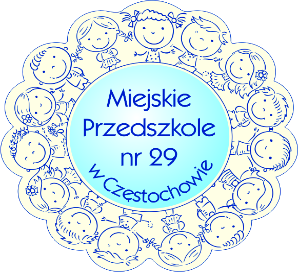 MP29.021.13.2020ZARZĄDZENIE NR 13/2020Dyrektora Miejskiego Przedszkola nr 29 w Częstochowiez dnia 14 marca 2020 r.w sprawie wprowadzenia Procedury bezpieczeństwa dotyczącej zapobiegania                        i przeciwdziałania COVID-19 wśród dzieci, rodziców i pracowników oraz Procedury postępowania na wypadek podejrzenia wystąpienia choroby koronawirusowej COVID-19 w Miejskim Przedszkolu nr 29 w Częstochowie.Na podstawie art. 68 ust. 1 pkt 6 Ustawy dnia 14 grudnia 2016 r. Prawo oświatowe                                   (Dz. U. z 2019 r. poz. 1148 z późn. zm.):zarządzam:§ 1.Wprowadzenie Procedury bezpieczeństwa dotyczącej zapobiegania i przeciwdziałania COVID-19 wśród dzieci, rodziców i pracowników oraz Procedury postępowania na wypadek podejrzenia wystąpienia choroby koronawirusowej COVID-19 w Miejskim Przedszkolu nr 29 w Częstochowie.§ 2.Zarządzenie wchodzi w życie z dniem podania go do wiadomości pracowników.     § 3.Niniejsze Zarządzenie sporządzono w dwóch jednobrzmiących egzemplarzach.(-) Ewa GrygielDyrektorMiejskiego Przedszkola nr 29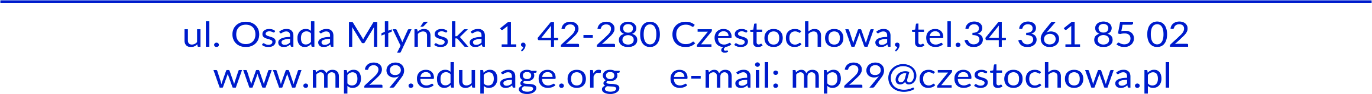 